Instituto Inmaculada Concepción- Valdivia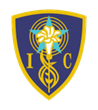  “Que el amor sea el móvil de tu actuar” M.P.v.M_____________________________________________________________Depto. NB2 -2020Profesora: Claudia Bascur Tapia                                                          GUÍA  1  Matemática. Nombre: ____________________________Curso: 3° básico  Fecha: Marzo 2020              Objetivos:                                      I. Calcular las siguientes adiciones y sustracciones indicando canjes y reservas según sea, siendo disciplinados.Recuerda “columnar”: ordenar verticalmente en D y UII. Resolver los problemas dados siguiendo las siguientes instrucciones siendo disciplinados.Subraya con VERDE la información    y   con ROJO la preguntaResponde con RC: respuesta completa.En estrategia: escribe la forma que usaste para resolver. (operación o dibujos, esquemas etc.)Había 41 hormigas en un hormiguero, 24 hormigas salieron a buscar comida. ¿Cuántas hormigas quedaron en el hormiguero?En una pradera había 64 saltamontes. Al atardecer 37 de ellos subieron a las ramas de los árboles. ¿Cuántos saltamontes quedaron en la pradera?En el terrario de un zoológico había 43 tortugas. Se adquirieron 25 tortugas más. ¿Cuántas tortugas hay ahora en el terrario?   Guillermo arrendó 32 paneles de abejas para polinizar sus árboles. Luego devolvió 18  panales.  ¿Cuántos panales le quedaron a Guillermo?24  + 48  =23 + 9 + 40 =8 + 65 + 12 =56  + 7 + 21 + 7 =41 + 3 + 6 + 39 =80 + 2 + 11 + 5 =  6 8  -  34  = 98  -  52  =80  - 25  =7 3 -  2 8  =  6 6  -  1 2 =9 0 – 67 =Es    Estrategia /  operación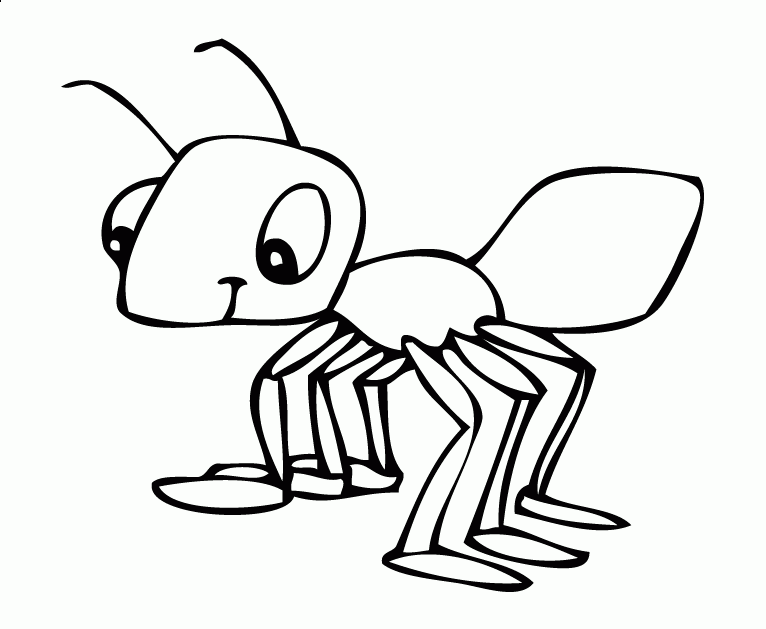 RC:Es  Estrategia /  operación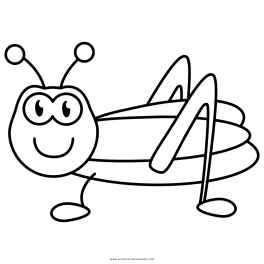     RC:Es  Estrategia /  operación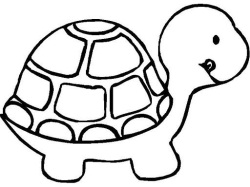       RCEs  Estrategia /  operación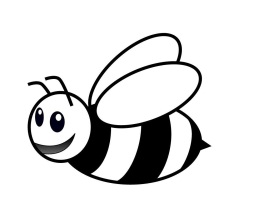       RC